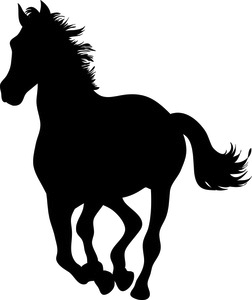 The Casterton & District Trail Riders Club was formed in 1987 to provide a regular venue for riders who share a common interest. The club aims to encourage enjoyment and good horsemanship in an environment that fosters safety, companionship and consideration.MEMBERSHIP GUIDELINESClub email address castertontrc@gmail.com	Members need to abide by club guidelines and be aware of the ATHRA (Australian Trail Horse Riding Association) Code of Conduct available from the Secretary or via the website www.athra.com.auMemberships are due in December for the following 12 monthsDay ride $15 (x 2 only)& forwarded to ATHRA for insurance coverage.Failure to abide by the specific guidelines will result in a warning, if the problem continues the member will be asked to leave the club.Any problems are to be brought to the attention of the club president &/or Trail Boss, who will take the appropriate action.Ride Out is 1pm Saturday or 10.00am Sunday unless otherwise specified.Our Club has regular monthly rides. Ride locations, host names & contact no are included. It is your responsibility to confirm venue and requirements with ride organiser.Please ensure you are aware of requirements for you and your horse for each ride.All gear must be well maintained and safe.Helmets are encouraged, but optional for adult riders. Riders under 18 must wear a helmet.Dogs are to be on a lead at all times & not in the camp cooking area. They are not permitted to run with horses.We welcome younger members but the must be under the supervision of an adult riding member.Prospective members are to be sponsored by a member, and aware of ATHRA guidelines and club rules.All levels of riding ability are encouraged however it is expected that you are able to ride at a walk, trot & canter and have the ability to ride a distance 20-30km per day.You are expected to show consideration to other riders & the public & obey the instructions of the ride organiser & club officials.All horses can be unpredictable. It is important to maximise safety by following good horsemanship practices.All horses have the potential to kick, but known kickers or troublesome horses should have a red ribbon in their tail.Generators to be turned off by 10pm and minimal noise from that time.We encourage the social aspect of gatherings but we are primarily there to rideHave Fun & Happy Trails